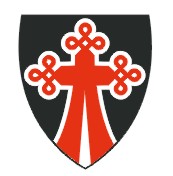 HALLISTE VALD      HALLISTE VALLAVOLIKOGUOTSUSHalliste                                                                                                   21. juuni 2017 nr Vallavolikogu revisjonikomisjoni akti kinnitamineKohaliku omavalitsuse korralduse seaduse § 48 lõike 5 alusel ning arvestades revisjonikomisjoni esimehe Rein Tarkus’e ettekannetHalliste Vallavolikogu  o t s u s t a b:Kinnitada Halliste Vallavolikogu revisjonikomisjoni akt (lisatud).Otsus jõustub teatavakstegemisest.Otsust on võimalik vaidlustada Tartu Halduskohtus (Kalevi 1,Tartu 51010) 30 päeva jooksul arvates otsuse teatavakstegemisest.Andres Rõigasvolikogu esimees